Purple Crocus Corms Planting 2021 Order Form for Community Groups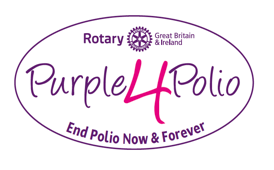 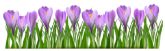 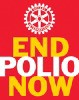 Plant a PURPLE4POLIO Crocus & helpROTARY END POLIO NOWStep 1 - Make contact with your local Rotary club using our Club Finder and see how you might be able to help each other. This is not compulsory but Rotary clubs are available to support!If you need help to make this happen contact Rotarian Allan Maclaughlan email: maglox@sky.comStep 2 - ALL ORDERS + payment confirmations must be submitted as early as possible DIRECTLY TO Rotary Great Britain & Ireland Finance Department via email – finance@rotarygbi.org. Email is the preferred submission method but post will be accepted if email is not an option. Send postal orders to Rotary Great Britain & Ireland, Kinwarton Road, Alcester, Warwickshire, B49 6PBLIMITED AVAILABILITY of a total of just 2 million corms sold on a first come first served basis so SEND YOUR ORDERS + PAYMENT NOW to ensure your box/es are reserved for you There will be 2 varieties making up the 2 million: 1 million deep purple “Ruby Giant” (used for many years); and 1 million paler purple “Barrs Purple”.  Indicate which variety you prefer below but if that variety has already sold out the other variety will be supplied subject to availability Demand will almost certainly outstrip supply so submit your order and payment as early as possible.  You can always place a second order later when you identify further opportunities as long as if the corms are not yet sold out and you are still within the absolute final deadline of 31st August 2021* PAYMENT CONFIRMATION MUST BE ATTACHED to each Order Form, and can either be:➡ cheque made payable to “RIBI” AND write your Community Group name and town on reverse; or➡ confirmation of payment having been made online to the Rotary GB&I bank account Lloyds Bank plc, Sort Code 30-98-26, Account number 01172779Step 3 - The Rotary Crocus Corms Coordinator in your area will be in touch to arrange for you to collect your box/es when they arrive in SeptemberOrders received without paymentor confirmation will NOT be acceptedYOUR CONTACT DETAILSYOUR CONTACT DETAILSYOUR CONTACT DETAILSCommunity GroupCommunity GroupCommunity GroupTownTownTownContact NameTel No.AddressAddressAddressEmailEmailEmailYOUR ORDER DETAILSYOUR ORDER DETAILSYOUR ORDER DETAILSNo. Boxes of 4,000 corms at£175 per boxTOTAL COST£Indicate by circling the variety you preferRuby Giant (deep purple)Barrs Purple (paler purple)Indicate by circlingYes/No appropriately which type of payment/s** enclosed:Cheque payable to RIBIwith your Community Group name AND Town on reverse	Yes / NoCopy of online payment confirmationYes / NoIs it your Groups cheque Yes/NoIf No - what is payer name:If No - what is payer name: